                                                                                                                                                                                                        О Т К Р Ы Т О Е    А К Ц И О Н Е Р Н О Е     О Б Щ Е С Т В О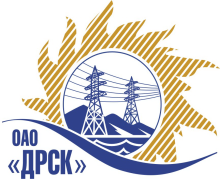 		Протокол выбора победителягород  Благовещенск, ул. Шевченко, 28ПРЕДМЕТ ЗАКУПКИ:Открытый электронный запрос предложений: «Опоры деревянные пропитанные» для нужд филиалов ОАО «ДРСК» «Приморские электрические сети», «Хабаровские электрические сети».Закупка производится согласно ГКПЗ 4 квартала 2013г. под выполнение производственных программ 2014 г. раздел 1.2 «Закупка оборудования и материалов под программу энергоремонтного производства»  № 13.1  на основании указания ОАО «ДРСК»  от 07.11.2013 г. № 151.Плановая стоимость закупки 3 089 661,00  руб. без учета НДC.Форма голосования членов Закупочной комиссии: очно-заочная.ПРИСУТСТВОВАЛИ:	На заседании присутствовали 4 членов Закупочной комиссии 2 уровня. ВОПРОСЫ, ВЫНОСИМЫЕ НА РАССМОТРЕНИЕ ЗАКУПОЧНОЙ КОМИССИИ: О признании предложений соответствующими условиям закупкиО предварительной ранжировке предложенийО проведении переторжкиО ранжировке предложений Участников закупки.  Выбор победителяРАССМАТРИВАЕМЫЕ ДОКУМЕНТЫ:Протокол вскрытия конвертов Индивидуальное заключение Машкина О.П..Индивидуальное заключение Моторина О.А.Индивидуальное заключение Емельянов А.А.ВОПРОС 1 «О признании предложений соответствующими условиям закупки»ОТМЕТИЛИ:Предложения ОАО "БМПЗ" Алтайский край, г. Новоалтайск, ЗАО ПГ "Проминдустрия" г. Санкт - Петербург, ООО "Русдревпром" г. Екатеринбург, ООО "ПЭК" г. Санкт-Петербург признаются удовлетворяющим по существу условиям закупки. Предлагается принять данные предложения к дальнейшему рассмотрению.ВОПРОС 2 «О предварительной ранжировки предложений»ОТМЕТИЛИ:В соответствии с требованиями и условиями, предусмотренными извещением о закупке и Закупочной документацией, предлагается предварительно ранжировать предложения следующим образом:ВОПРОС 3 «О проведении переторжки»ОТМЕТИЛИ:Учитывая результаты экспертизы предложений Участников закупки Закупочная комиссия полагает нецелесообразным проведение переторжки, экономический эффект составил 39%ВОПРОС 4 «О ранжировки предложений Участников закупки. Выбор победителя»ОТМЕТИЛИ:В соответствии с требованиями и условиями, предусмотренными извещением о закупке и Закупочной документацией, предлагается ранжировать предложения с 1 по 4 место следующим образом: На основании вышеприведенной ранжировки предложений предлагается признать Победителем Участника, занявшего первое место, а именно: ОАО "БМПЗ" (658091, Алтайский край, г. Новоалтайск, ул. Тимирязева, 150), предложение на поставку: «Опоры деревянные пропитанные» для нужд филиалов ОАО «ДРСК» «Приморские электрические сети», «Хабаровские электрические сети» на общую сумму – 1 867 846,62 руб. без учета НДС. (2 204 059,01 руб. с учетом НДС). Срок поставки: до 31.03.2014. Условия оплаты: В течение 30 дней с момента получения продукции на склад грузополучателя до 30.04.2014. Гарантийный срок: 10 лет. Предложение имеет правовой статус оферты и действует до 26.02.2014 г.РЕШИЛИ:Признать предложения ОАО "БМПЗ" Алтайский край, г. Новоалтайск, ЗАО ПГ "Проминдустрия" г. Санкт - Петербург, ООО "Русдревпром" г. Екатеринбург, ООО "ПЭК" г. Санкт-Петербург  соответствующими условиям закупки.Утвердить предварительную ранжировку предложений Участников с 1 по 4 место:1 место: ОАО "БМПЗ2 место: ЗАО ПГ "Проминдустрия"3 место: ООО "Русдревпром" 4 место: ООО "ПЭК" г. Санкт-ПетербургПроцедуру переторжки не проводить.Признать Победителем ОАО "БМПЗ" (658091, Алтайский край, г. Новоалтайск, ул. Тимирязева, 150), предложение на поставку: «Опоры деревянные пропитанные» для нужд филиалов ОАО «ДРСК» «Приморские электрические сети», «Хабаровские электрические сети» на общую сумму – 1 867 846,62 руб. без учета НДС. (2 204 059,01 руб. с учетом НДС). Срок поставки: до 31.03.2014. Условия оплаты: В течение 30 дней с момента получения продукции на склад грузополучателя до 30.04.2014. Гарантийный срок: 10 лет. Предложение имеет правовой статус оферты и действует до 26.02.2014 г.ДАЛЬНЕВОСТОЧНАЯ РАСПРЕДЕЛИТЕЛЬНАЯ СЕТЕВАЯ КОМПАНИЯУл.Шевченко, 28,   г.Благовещенск,  675000,     РоссияТел: (4162) 397-359; Тел/факс (4162) 397-200, 397-436Телетайп    154147 «МАРС»;         E-mail: doc@drsk.ruОКПО 78900638,    ОГРН  1052800111308,   ИНН/КПП  2801108200/280150001№ 51/МР-ВП09 декабря  2013 годаМесто в предварительной ранжировкеНаименование и адрес участникаЦена заявки и иные существенные условия1 местоОАО "БМПЗ" (658091, Алтайский край, г. Новоалтайск, ул. Тимирязева, 150)Цена: 1 867 846,62 руб. (цена без НДС)Срок поставки: до 31.03.2014. Условия оплаты: В течение 30 дней с момента получения продукции на склад грузополучателя до 30.04.2014. Гарантийный срок: 10 лет2 местоЗАО ПГ "Проминдустрия" (Россия, 196084, г. Санкт - Петербург, Московский проспект 107 корпус 3, лит.О )Цена: 2 247 350,00 руб. (цена без НДС)Срок поставки: до 31.03.2014Условия оплаты: В течение 30 календарных дней с момента получения и предоставления Поставщиком оригиналов отгрузочных документовГарантийный срок – 10 лет с момента ввода в эксплуатацию3 местоООО "Русдревпром" (620050, г. Екатеринбург, ул. Билимбаевская, 30-70)Цена: 2 419 200,00 руб. (цена без НДС)Срок поставки: до 15.03.2014, но не ранее 30 календарных дней, начиная с даты подписания договораУсловия оплаты: 30 календарных дней с даты поставки каждой партии товараСрок гарантии: 10 лет пари соблюдении правил монтажа и эксплуатации4 местоООО "ПЭК" (199226, г. Санкт-Петербург, Морская наб., 9, пом. 18 Н)Цена: 3 064 438,98 руб. (цена без НДС)Срок поставки: до 31.03.2014Условия оплаты: В течение 30 дней с момента получения продукции на склад грузополучателя до 30.04.2014Гарантийный срок: 10 летМесто в предварительной ранжировкеНаименование и адрес участникаЦена заявки и иные существенные условия1 местоОАО "БМПЗ" (658091, Алтайский край, г. Новоалтайск, ул. Тимирязева, 150)Цена: 1 867 846,62 руб. (цена без НДС)Срок поставки: до 31.03.2014. Условия оплаты: В течение 30 дней с момента получения продукции на склад грузополучателя до 30.04.2014. Гарантийный срок: 10 лет2 местоЗАО ПГ "Проминдустрия" (Россия, 196084, г. Санкт - Петербург, Московский проспект 107 корпус 3, лит.0 )Цена: 2 247 350,00 руб. (цена без НДС)Срок поставки: до 31.03.2014Условия оплаты: В течение 30 календарных дней с момента получения и предоставления Поставщиком оригиналов отгрузочных документовГарантийный срок – 10 лет с момента ввода в эксплуатацию3 местоООО "Русдревпром" (620050, г. Екатеринбург, ул. Билимбаевская, 30-70)Цена: 2 419 200,00 руб. (цена без НДС)Срок поставки: до 15.03.2014, но не ранее 30 календарных дней, начиная с даты подписания договораУсловия оплаты: 30 календарных дней с даты поставки каждой партии товараСрок гарантии: 10 лет пари соблюдении правил монтажа и эксплуатации4 местоООО "ПЭК" (199226, г. Санкт-Петербург, Морская наб., 9, пом. 18 Н)Цена: 3 064 438,98 руб. (цена без НДС)Срок поставки: до 31.03.2014Условия оплаты: В течение 30 дней с момента получения продукции на склад грузополучателя до 30.04.2014Гарантийный срок: 10 летОтветственный секретарь Закупочной комиссии: Моторина О.А. _____________________________Технический секретарь Закупочной комиссии: Игнатова Т.А.  _______________________________